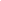 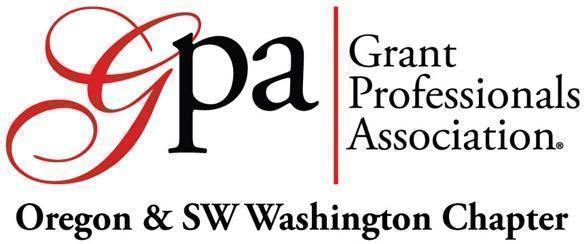 December 7, 2022, 11:30am - 1:00pm PT/12:30-2:00 pm MT*pre-meeting networking time from 11-11:30*post-meeting social time from 1-1:30Zoom Link: https://oregonfoodbank.zoom.us/j/89602178719?pwd=TnBvelNzMU1yOG5VRzhNN1p2MDNGdz09Meeting ID: 896 0217 8719Passcode: 380019AGENDA11:00 – 11:30	Optional networking time11:30 – 11:45	Welcome and chapter business11:45  – noon	Breakout groups for introductionsNoon – 1:00	Presentations from national conference attendees1:00 – 1:30	Optional networking timeEXECUTIVE COMMITTEEPresident: Jodi Tanner TellVice President: Lisa Kron	Secretary: Jenny LindTreasurer: Maggie BonjeanTreasurer-Elect: Melissa GardeaCHAIRS	Programming Chair: Darcie Spar	Regional Conference Chair: Arthur Davis	Social Chair: Heather Ellis	Membership Chair: Jenny Lind	Former President: Jennifer Mangieri, Heather EllisGPA Advisory Board: Heather Ellis, Arthur Davis, Darcie Spar, Rick Horton, and Jennifer Mangieri2023 GPA Meeting Dates Chapter MeetingsWednesdays, 11:30 am - 1:00 pmExecutive Committee MtgsFridays, 3:30 – 5:00 pmFebruary 15thJanuary 13thMay 17thApril 14thAugust 16thJuly 14thDecember 6thOctober 20th